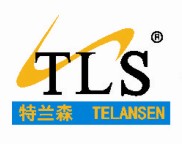 Безвоздушный  высоконапорный распылитель Модели GP1234, GP2030, GP2045, GP4628, GP2546, GP2569GP4533, GP6022, GP4518, GP7615, GP12C-2, GP6C, GP6528KИнструкция по эксплуатации (Внимательно прочтите перед началом эксплуатации)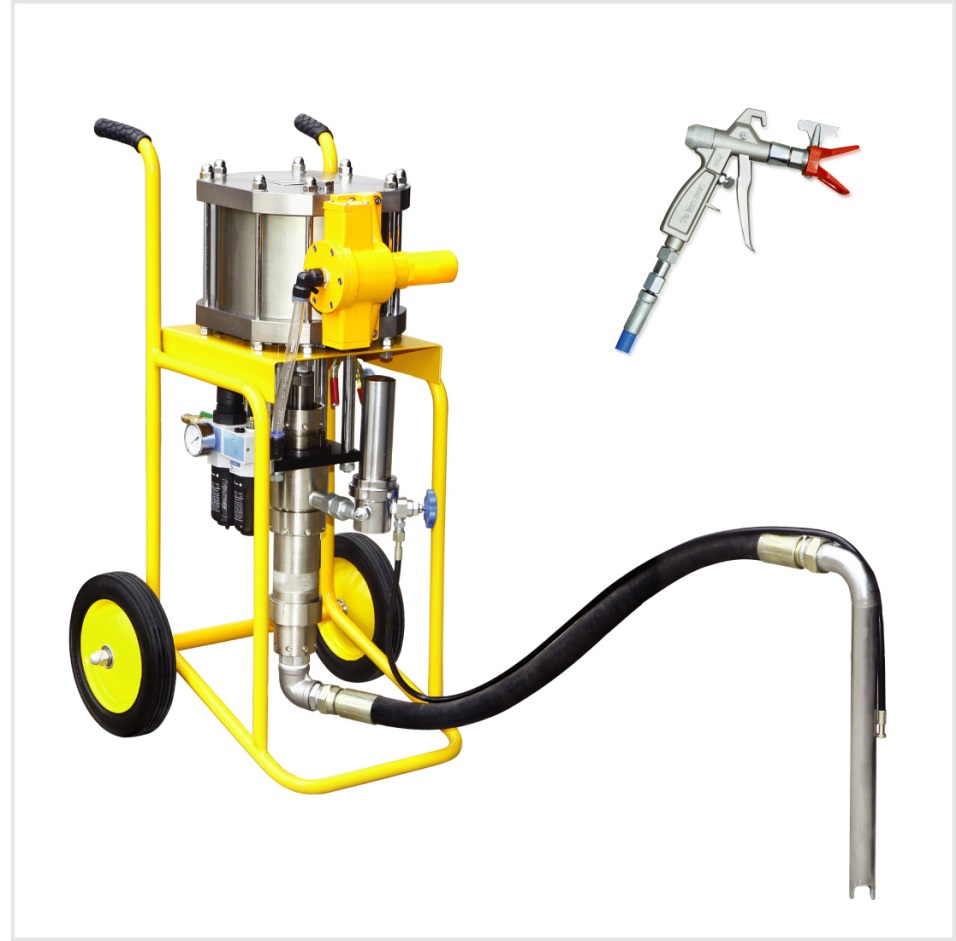 Компания Shanghai Telansen Coating Machinery Co., Ltd.Мы прошли сертификацию по ISO2001-2008Высоконапорный распылитель краски имеет сертификат CEСодержаниеПредупреждение о мерах безопасности	1Уведомление	21 Общая информация	31.1 Сфера применения	31.2 Характеристики продукта	32 Основные технические параметры	33 Внешний вид безвоздушного высоконапорного распылителя (См. рис.)	44 Эксплуатация	55 Типичные отказы и метод поиска и устранения неисправностей	66 Техобслуживание оборудования	77 Перечень запасных частей	88 Упаковочный лист	99. Аксонометрические чертежи безвоздушных высоконапорных распылителей для моделей GP2030, GP2045, GP2569, GP2546, GP4533, GP4518, GP4628, GP6022, GP7615, GP6C, GP6528K 	1010. Перечень деталей безвоздушных высоконапорных распылителей для моделей GP2030, GP2045, GP2569, GP2546, GP4533, GP4518, GP4628, GP6022, GP7615, GP6C, GP6528K.	1111. Аксонометрические чертежи безвоздушных высоконапорных распылителей для моделей GP12C-2 и Модели GP1234	1212. Таблица деталей безвоздушных высоконапорных распылителей для модели GP12C-2 и модели GP1234	1313. Вращающаяся форсунка	1414. Безвоздушный распылитель модели SPQ2	15Предупреждение о мерах безопасности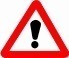 Данное оборудование может эксплуатировать только хорошо обученный персонал.Все оборудование должно использоваться по назначению. Если у Вас есть любые вопросы, пожалуйста, проконсультируйтесь с представителем компании Telansen.Никогда не пытайтесь модифицировать оборудование, не превышайте максимальное рабочее давление системы.Ежедневно проверяйте оборудование. Немедленно ремонтируйте или заменяйте изношенные или поврежденные детали. Прочитайте предупреждения, предоставляемые производителями покрытий и растворителей. Убедитесь, что используемые покрытия и растворители подходят для нанесения на контактные поверхности оборудования.Не тяните оборудование за шланг высокого давления, не размещайте шланг  высокого давления в местах интенсивного движения, на острых краях, на движущихся объектах и на горячих поверхностях.Соблюдайте все соответствующие законы и постановления местных органов власти и страны в отношении пожарной безопасности, использования электричества и техники безопасности.Не направляйте распылитель на людей или любую часть тела. Не закрывайте распылитель рукой или пальцем, не пытайтесь заткнуть трещину или место утечки рукой, другой частью тела, перчаткой или тряпкой.Рана, вызванная попаданием на кожу покрытия, распыляемого под высоким давлением, может выглядеть как порез, но на самом деле является тяжелой травмой. Пострадавший должен немедленно обратиться к квалифицированному врачу.Перед эксплуатацией оборудования затяните все соединения и убедитесь, что можно безопасно управлять защелкой спускового механизма краскораспылителя.Когда распыление будет остановлено, пожалуйста, заблокируйте спусковой механизм распылителя.Ежедневно проверяйте шланг высокого давления и соединения. Немедленно заменяйте поврежденные детали. Не ремонтируйте поврежденные соединения шланга высокого давления, в этом случае следует заменять весь высоконапорный шланг целиком.Шланг подачи газового двигателя должен быть подвязан и сидеть плотно.Если давление не снято, и выходной переключатель открыт, не ослабляйте соединения между насосом подачи покрытия, высоконапорным шлангом и распылителем.Оборудование при работе должно быть хорошо заземлено. Если возникают искры электростатического электричества, или Вы чувствуете удары током, немедленно прекратите распыление, пока Вы не узнаете причины и не устраните проблему.Поддерживайте циркуляцию свежего воздуха, чтобы избежать скопления огнеопасных газов в растворителях и покрытиях во время распыления.В зоне распыления запрещается использовать открытый огонь. Не курите в зоне распыления.Не включайте и не выключайте любые лампы в зоне распыления во время распыления.Не запускайте бензиновый двигатель в зоне распыления. Знайте особые опасности, связанные с покрытием, которое Вы используете.Всегда надевайте защитные очки, перчатки, одежду и маску, рекомендованные производителями покрытий и растворителей.Запрещается трясти, толкать или бросать цилиндр установки нанесения покрытия. Если цилиндр поврежден, его следует заменить новым. Также рекомендуется заменять цилиндр новым после 5000 часов (или 3 лет) эксплуатации, чтобы обеспечить безопасность работы. Болты M12 или M14, соединяющие цилиндр, верхнюю и нижнюю крышку цилиндра, должны следует затягивать с вращающим моментом, указанным в таблице ниже. При обнаружении на болтах аномалий, таких как перекос и скольжение, их следует заменить новыми в соответствии с номинальными рабочими характеристиками и техническими требованиями, указанными ниже.Уведомление: в силу постоянного усовершенствования наших продуктов возможны некоторые различия между реальным продуктом и соответствующим описанием в инструкции. Пожалуйста, ориентируйтесь на фактический продукт в качестве стандарта. Все модификации по причине устранения ошибок или усовершенствования продукта будут вноситься компанией Shanghai Telansen Coating Machinery Co., Ltd. в любое время без уведомления. Пересмотренные части будут включены во второй выпуск инструкции.Модели GP1234, GP2030, GP2045, GP2546, GP2569GP4533, GP6022, GP7615, GP 12C-2 и GP6CGP6528K, GP4628 и GP4518Высоконапорный безвоздушный распылитель1 Общая информация 1.1 ПрименениеВысоконапорные безвоздушные краскораспылители представляют собой 3-е поколение распылительного оборудования, разработанное нашим заводом. Они позволяют наносить покрытия на стальные конструкции, корабли, автомобили, железнодорожные вагоны, используются в геологии, аэронавтике и астронавтике и т.д. для напыления новых покрытий или толстопленочных сверхпрочных антикоррозийных покрытий.1.2 Характеристики продуктаВысоконапорные безвоздушные распылители основаны на самой передовой технологии и уникальны. Они почти не имеют “мертвой точки” при возврате и отказов от "замерзания", вызванного “адиабатным расширением” частей выхлопной системы. Новый глушитель существенно уменьшает уровень шума выхлопной системы. Реверсивное газораспределительное устройство уникально и движется быстро и надежно с небольшим расходом сжатого воздуха и низким потреблением электроэнергии. По сравнению с иностранными аналогами с аналогичными основными параметрами вес нашего распылителя в три раза меньше, а объем в четыре раза меньше. Кроме того, распылитель имеет высокую эксплуатационную надежность, что позволяет чтобы гарантировать долговечность покрытия и увеличить и гарантировать качество покрытия.2 Основные технические параметрыПримечание: Скорость подачи покрытия означает скорость подачи покрытия в холостом режиме.3 Чертеж высоконапорного безвоздушного распылителя (см. рис.)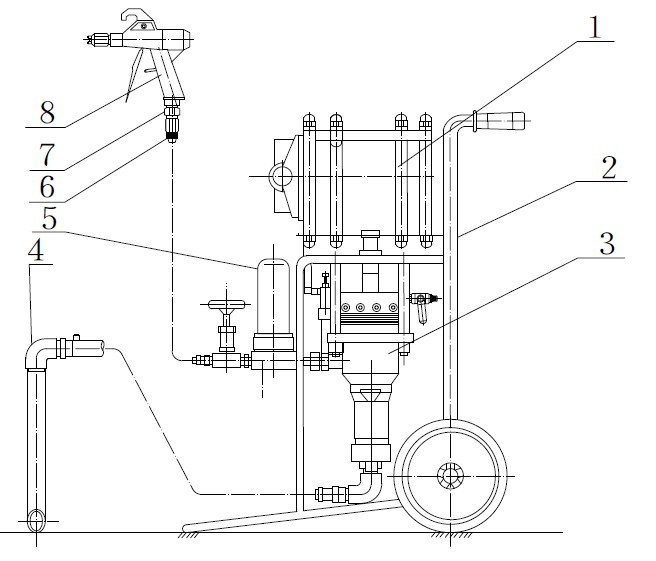 Модели GP1234, GP2030, GP2045, GP2546 GP2569， GP4533, GP6022, GP7615 GP12C-2, GP 4518, GP 4628, GP6C и GP6528KВысоконапорный безвоздушный распылительГлавная рабочая часть распылителя – газоприводный гидравлический подпитывающий насос двойного действия. Реверсивный механизм – вспомогательное полностью пневматическое газораспределительное управляющее устройства особой формы. Когда сжатый воздух поступает  в цилиндр, поршень перемещается в верхнюю или нижнюю часть цилиндра, заставляя работать верхний или нижний вспомогательный клапан. Газовое управление заставляет реверсивное газораспределительное устройство срабатывать немедленно, обеспечивая тем самым устойчивое и непрерывное 	возвратно-поступательное движение поршня газоприводного двигателя. Благодаря жесткому соединению между поршнем и плунжером гидравлического насоса подачи покрытия и тому, что площадь поршня больше площади плунжера, создается давление всасываемого покрытия. Покрытие под давлением подается в безвоздушный краскораспылитель через высоконапорный шланг, затем гидравлическое давление выпускается, а покрытие атомизируется в безвоздушной форсунке, а затем распыляется на поверхность окрашиваемого объекта, образуя слой покрытия.4 Эксплуатация4.1 Перед началом эксплуатации сначала проверьте, что все болты, гайки, соединения труб и соединительные гайки и зажимы шланга системы всасывания, хорошо затянуты. Выясните направление открытия и закрытия запорного клапана в каждом газовом контуре и указания по вращению клапана регулирования давления и выпускного клапана (в случае клапана регулирования давления, поворачивайте маховик вентиля по часовой стрелке, чтобы открыть клапан, и против часовой стрелки, чтобы закрыть его). Мощность установленного воздушного компрессора должна быть достаточно большой. Длина используемой воздушной трубы не должна превышать 5 м.4.2 Вставьте трубку всасывания покрытия и выпускной клапан в бак с растворенным покрытием, подключите источник газа и отрегулируйте давление воздухозаборника в зависимости от типа покрытия. Чтобы гарантировать безопасную работу, максимальное давление воздухозаборника не должно превышать 0,6 Мпа, при этом его лучше поддерживать на максимально низком значении, если покрытие хорошо распыляется.4.3 Откройте выпускной клапан (Не открывайте краскораспылитель), при этом газоприводной гидравлический подпитывающий насос распылителя начнет непрерывное и устойчивое движение туда-сюда. После того, как гидравлическая система подачи покрытия в распылитель поработает на холостом ходу в течение 2 - 3 минут, закройте выпускной клапан. Если газоприводной гидравлический насос может сбалансированно работать после того, как давление гидравлической системы подачи покрытия достигло равновесия, можно начинать  распыление.4.4 Во время распыления распылитель должен быть направлен вертикально или почти вертикально к окрашиваемой детали, а направление движения должно быть параллельным окрашиваемой поверхности. Скорость должна быть равномерной, чтобы избежать протекания.4.5 Покрытие должно содержаться в чистоте. Не разрешается  использовать грязное покрытие, не профильтровав его сначала через сетку с ячейкой 40 - 100 в зависимости от размеров и вязкости частиц покрытия. Если покрытие новое, чистое и без примесей, например, частиц песка, его не нужно фильтровать после равномерного размешивания. Загустевающие покрытия следует регулярно и непрерывно перемешивать в процессе распыления.4.6 Предохранительную защелку спускового механизма распылителя следует вовремя закрыть при очистке форсунки или если распыление остановлено. Никогда не направляйте распылитель на оператора или других людей, потому что если спусковой механизм случайно нажат, покрытие будет распыляться с высоким давлением и может вызвать травму. Если распылитель можно все еще открыть после закрытия предохранительной защелки спускового механизма, следует отрегулировать маленькую гайку на конце тягового стержня заглушки клапана краскораспылителя. Если форсунка заблокирована, ее следует отмочить и очистить растворителем или тщательно очистить щеткой. Не тыкайте в нее твердыми предметами, поскольку так можно повредить форсунку.4.7 Если для распыления будет использоваться вращающаяся форсунка, и форсунка окажется частично заблокирована, просто поверните ручку на 180 градусов и включите распылитель, грязь в форсунке будет удалена гидравлическим давлением покрытия под высоким давлением. Если форсунка полностью заблокирована, следует слегка ослабить соединительную гайку форсунки. Ручку можно поворачивать только после того, как будет сброшено давление покрытия. Если ручку повернуть силой, когда покрытие все еще находится под давлением, ручку можно легко повредить. При использовании стандартной форсунки или вращающейся форсунки в соединение форсунки и распылителя следует установить герметизирующее кольцо.4.8  Если распылитель работал непрерывно в течение продолжительного времени, и внутри и снаружи глушителя появилась серьезная "изморозь", перед входом сжатого воздуха в распылитель следует установить водоотделяющий газовый фильтр и сушку воздуха, а глушитель может быть демонтирован. Другой способ - заменить моторное масло в маслоуловителе маслораспылителя на “противообледенительную жидкость для радиатора”. Водоотделяющий газовый фильтр и сушка воздуха должны приобретаться или изготовляться клиентом в зависимости от фактических потребностей. “Противооблединительная жидкость для радиатора” продается по всей стране.4.9 Если работы по распылению закончены и распылитель не будет использоваться в течение долгого времени, трубку всасывания следует вынуть из бака с покрытием. Остаточное покрытие в насосе подачи покрытия, трубке всасывания, высоконапорном шланге и распылителе следует сбросить, дав распылителю поработать в холостом режиме. После этого весь гидравлический контур подачи покрытия, включая насос подачи покрытия, трубку всасывания, выпускной клапан, высоконапорный шланг, безвоздушный распылитель и форсунку следует очистить, дав распылителю поработать в холостом режиме с разжижающим веществом или растворителем. Во время очистки отверстие шарового клапана воздухозаборника должно быть небольшим, время возвратно-поступательного движения распылителя следует контролировать так, чтобы оно было в пределах 30 - 40 тактов в минуту.5 Типичные отказы и метод поиска и устранения неисправностейВ целом, отказы безвоздушного распылителя можно разделить на два типа: ошибки в газовой системе и ошибки в системе подачи покрытия. При возникновении ошибки запрещается разбор вслепую. Ошибку следует анализировать и устранять шаг за шагом, как показано в таблице ниже. Перед этим следует снять переключатель давления и закрыть шаровой клапан воздухозаборника.В целом, поиск и устранение неисправностей должны проводиться шаг за шагом. Сначала предположите, что какие-то детали исправны, а другие нет, и проверьте те детали, которые Вы считаете неисправными. Если проверенные детали исправны, проверяйте остальные части, пока не будут устранены все ошибки.Предостережение: Перед поиском и устранением неисправностей и проведением техобслуживания следует закрыть шаровой клапан воздухозаборника и выпустить давление из системы, открыв выпускной клапан.6 Техобслуживание оборудования6.1 Чтобы избежать повреждения высоконапорного шланга, не перегибайте его при работе, не наступайте на него, не растягивайте и не сворачивайте кольцами.6.2 Чтобы обеспечить хорошую фильтрацию, сетчатые фильтры на оборудовании следует регулярно обслуживать и очищать (сетчатый фильтр на всасывании покрытия, фильтре высокого давления и внутренней трубке стержня).6.3 Если отверстие форсунки заблокировано, не пытайтесь прочистить его иглой, в противном случае можно повредить кромку форсунки и негативно повлиять на качество распыления.6.4 Штоки газоприводного насоса и плунжерного насоса следует регулярно заполняться смазкой (в уплотняющий винт №43).6.5 Маслоуловитель в парных частях газоприводнеого двигателя следует регулярно заполнять машинным маслом № 20.7 Перечень запасных частейВысоконапорный безвоздушный распылитель, Модель GP12C-2, GP1234 Высоконапорный безвоздушный распылитель, Модель GP2030, GP4628 и GP2546 Высоконапорный безвоздушный распылитель, Модель GP2045, GP 4518, GP2569 и GP6C Высоконапорный безвоздушный распылитель, Модель GP4533 Высоконапорный безвоздушный распылитель, Модель GP6022 и GP6528K Высоконапорный безвоздушный распылитель, Модель GP7615 8 Упаковочный лист8.1 Модели GP2030, GP2045, GP2546, GP2569, GP4533, GP6022, GP7615, GP4518, GP4628, GP6C и GP6528K1 Полный комплект безвоздушного распылителя		1 комплект2. Безвоздушный распылитель						1 комплект3. Вращающаяся форсунка							1 комплект4. Высоконапорный шланг (Ø 8мм X 10m)			1 комплект5. Высоконапорный шланг (Ø 6мм X 2m)			1 комплект6 Переходная муфта (M14X1)						1 комплект7. Запасные части, поставляемые производителем	1 комплект8 Ключ для круглых гаек 78-85						1 комплект9 Ключ для круглых гаек 55-62						1 комплект10. Внутренний шестигранный гаечный ключ 5мм	1 комплект11. Внутренний шестигранный гаечный ключ 6мм	1 комплект12 Руководство по эксплуатации						1 экземпляр13 Сертификат качества продукта					1 экземпляр8.2 Модель GP12C-2, GP12341 Полный комплект безвоздушного распылителя		1 комплект2. Безвоздушный распылитель						1 комплект3. Вращающаяся форсунка							1 комплект4. Высоконапорный шланг (Ø 6мм X 10мм)			1 комплект5. Запасные части, поставляемые производителем	1 комплект6 Ключ для круглых гаек 55-62						1 комплект7 Ключ для круглых гаек 34-36						1 комплект8 Внутренний шестигранный гаечный ключ 5мм		1 комплект9. Внутренний шестигранный гаечный ключ 6мм		1 комплект10 Руководство по эксплуатации						1 экземпляр11 Сертификат качества продукта					1 экземпляр9   Аксонометрические чертежи высоконапорных безвоздушных распылителей для моделей GP2030, GP2045, GP2546 GP2569, GP4533, GP6022, GP 4518, GP 4628, GP7615，GP6C и GP6528K 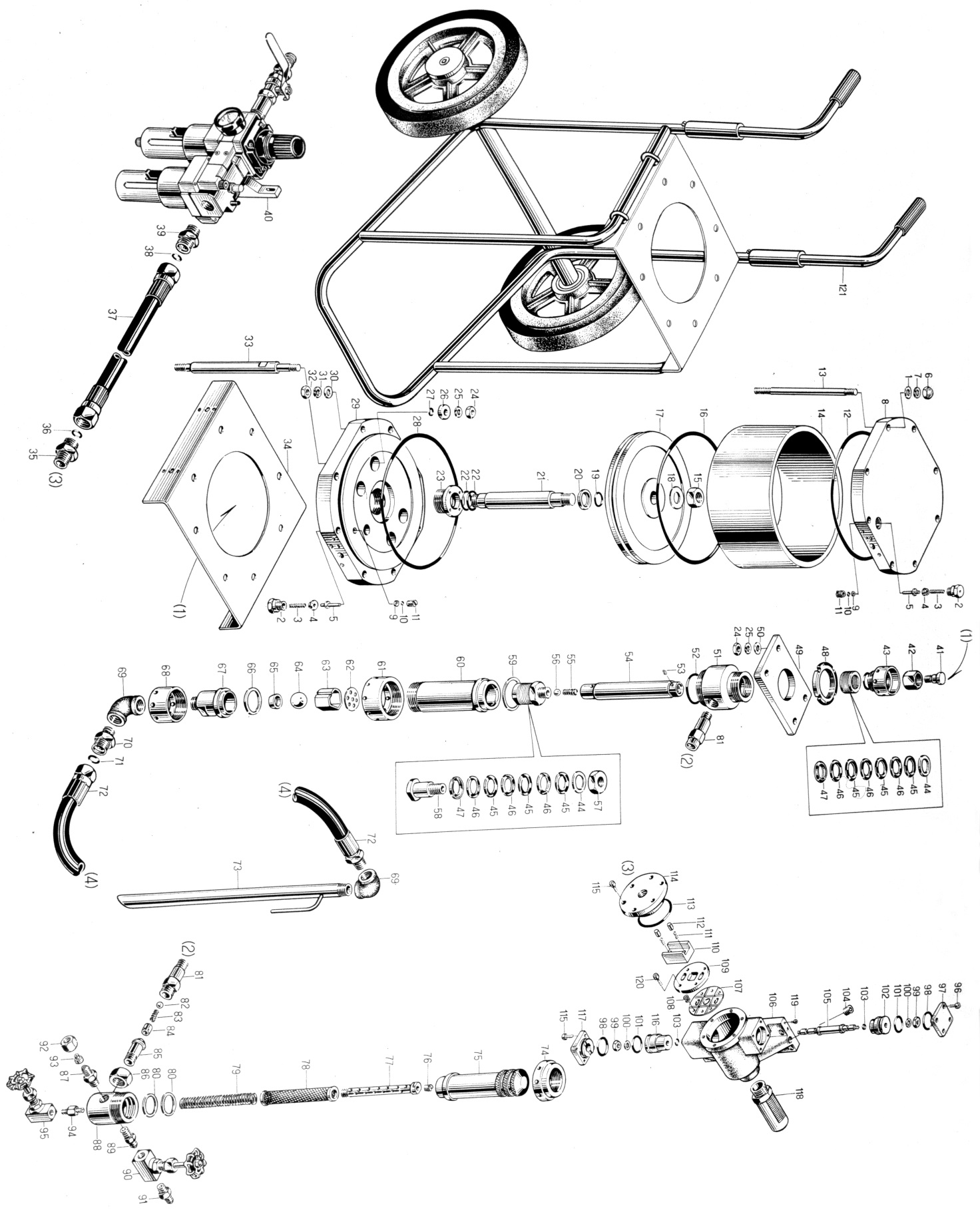 10   Перечень деталей высоконапорных безвоздушных распылителей для моделей GP2030, GP2045, GP2546, GP2569, GP4533, GP6022, GP7615, GP 451, GP 4628， GP6C и GP6528K 11   Аксонометрический чертеж высоконапорного безвоздушного распылителя для Моделей GP12C-2, GP1234 Spraying Equipment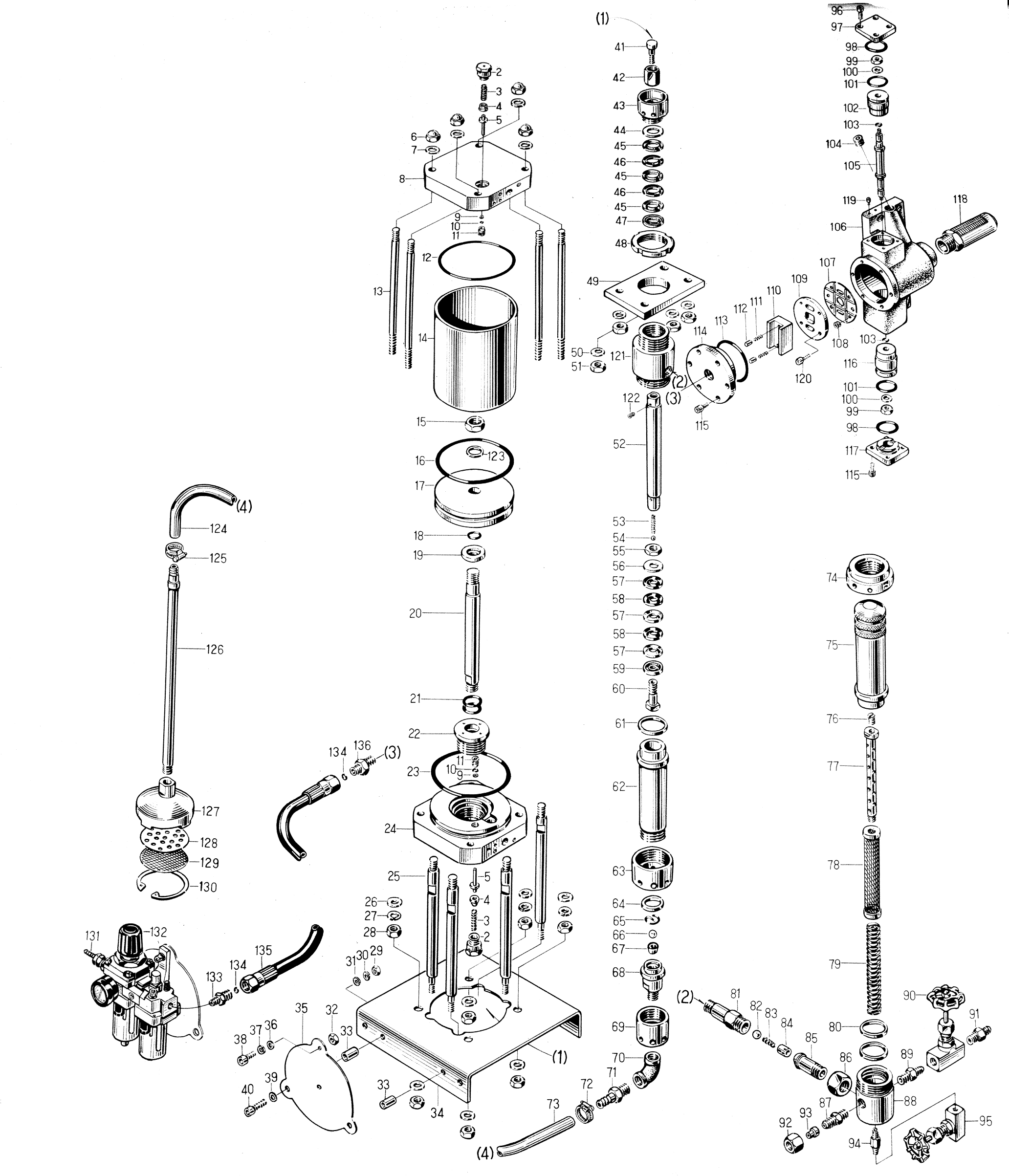 12   Таблица деталей высоконапорного безвоздушного распылителя для моделей GP12C-2 и GP1234 13 Вращающаяся форсунка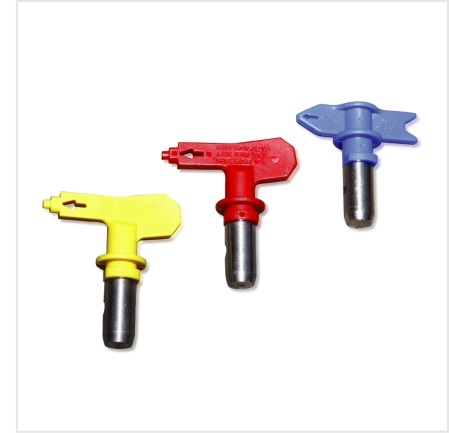 Стандартный тип: 211, 213, 215, 217, 219, 221, 223, 225, 227, 229, 311, 313, 315, 317, 411, 413, 415, 417, 419, 421, 425, 513, 515, 517, 519, 521, 523, 525, 526, 531, 533, 535, 543, 613, 615, 617, 619, 621, 623, 625, 627, 631, 723  и т.д.Подходящие модели: безвоздушные распылители могут использоваться повсеместно.Больше износоустойчивость, более продолжительный срок службыПрекрасное распыление Серийно производимые форсунки установили новый стандарт окрашивания распылением. Их легко  использовать, они изящны, форсунка необыкновенно долговечна и обеспечивает высококачественное окрашивание поверхности при распылении. Она позволяет обеспечить более широкий выбор материалов для распыления и может применяться со всеми видами краски, грунтовки, лака, эмульсий, негорючих материалов, даже пластиковых материалы и т.д.Серийные номера вращающихся форсунокНапример: 519 , где 5 означает ширину распыления 250 мм, а 19  означает отверстие 0,19 мм. 415, где 4 означает ширину распыления 200 мм, а 15 означает  ширину отверстия 0,15 мм.14. Безвоздушный распылитель модели SPQ2 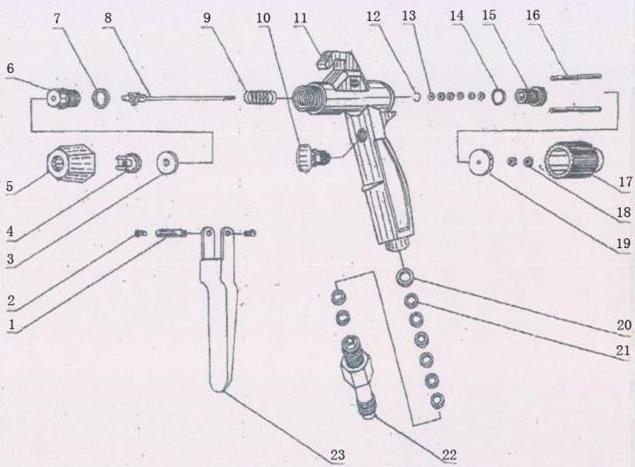 Компания Shanghai Telansen Coating Machinery Co., Ltd. придерживается бизнес-философии “Прежде всего клиенты, стремись к совершенству”, принципа “Клиенты прежде всего” и предоставляет нашим клиентам высококачественное обслуживание. Мы благодарим Вас за Вашу поддержку! В настоящее время доступны следующие модели безвоздушных высоконапорных распылителей серии GP:GP1234	GP6C 				GP6C 				GP2A1GP2030	GP6528K 			GP9C 				GP2045GP2546	 GP4518 				GP12C-2 			GP2569         GP2538	 GP4628 				GP6528K 			GP6022GP4533	 GPA9C 				GP7615Линейка безвоздушных высоконапорных распылителей GP компании Telansen, TLS используется для нанесения покрытий на стальные конструкции, корабли, обожженную черепицу, крупные здания, крупные стальные конструкции пешеходных переходов, мосты, резервуары высокого давления, кожу, локомотивы, железнодорожные вагоны, автомобили, самолеты, химическое оборудование, оборудование для использования энергии ветра, мебель, стойки, контейнеры, трубопроводы, резервуары для хранения, нанесения сахарного покрытия на таблетки в фармацевтической промышленности и так далее.Безвоздушный высоконапорный распылитель модели GP7615 способен распылять краску высокой вязкости Безвоздушный высоконапорный распылитель моделей GP2538, GP9C, GPA9C способен распылять покрытия на основе неорганического цинка, эпоксидные цинкосодержащие  краски, обычные краски Безвоздушный высоконапорный распылитель модели GP6C, GP6528K способен распылять краску 830 и 831 для окрашивания кораблей Безвоздушный высоконапорный распылитель модели GP12C-2, GP1234  применяется для окрашивания обожженной черепицы и внутренних и наружных стен зданий Безвоздушный высоконапорный распылитель модели GP4533 способен распылять покрытия на основе неорганического цинка, эпоксидные цинкосодержащие  краски, обычные краски Безвоздушный высоконапорный распылитель модели GP2546,GP4628 способен распылить обычные краски, используемые в строительствеБезвоздушный высоконапорный распылитель модели GP2569,GPA6C способен распылять краску 830 и 831 для окрашивания кораблей Безвоздушный высоконапорный распылитель модели GPA6528K и GP6022 способен распылять шпатлевочные покрытия и краску 830 и 831 для окрашивания кораблейРазличные модели безвоздушных высоконапорных распылителей по Вашему выбору в зависимости от Ваших требований к различным покрытиям.Установленная на заводе форсунка может не соответствовать Вашим реальным потребностям при распылении. Мы предлагаем больше 30 видов форсунок, производимых нашей фабрикой, которые можно заказать отдельно в зависимости от Ваших требований к нанесению покрытия и дизайна и конструкции ваших продуктов и.Если краскораспыляющее оборудование выйдет из строя, и ошибка не может быть устранена даже после того, как Вы внимательно прочитали инструкцию, позвоните нам по телефону 021-66599152 и подробно опишите ошибку и как она возникает. Мы постараемся как можно скорее дать Вам рекомендации по поиску и устранению неисправностей. Сотрудники, эксплуатирующие и обслуживающее данное  оборудование, должны быть ознакомлены со всеми требованиями данного руководства по эксплуатации.Наши продукты очень популярны на рынке. Наша компания - первое профессиональное предприятие, которое производит безвоздушное высоконапорное оборудование для распыления и высоконапорное оборудование вспрыскивания масла под высоким давлением.Благодаря доверию и поддержке наших клиентов в течение долгого времени, серийное распыляющее оборудования компании “Telansen TLS” завоевало признание за ее технологии нанесения покрытий во всех отраслях промышленности. Мы искренне надеемся, что Вы будете заказывать полные комплекты или части для распыляющего оборудования “Telansen TLS” через различные источники.Telansen Coating Machinery Co., Ltd.Адрес: No. 9611 Hutai road, ShanghaiТел: 021- 66599152Факс: 021- 66598050Индекс: 200949Вебсайт: www.shtelansen.comВебсайт: www.telansen.cnEmail: telansen@ hotmail.comМодель распылителяКол-во болтовСтандартный код и спецификацияМеханическая прочностьУсилие предварительной затяжки при сборке (кг)Вращающий момент затяжки гаечным ключом (кгм)GP12C-2GP12344GB5782-86 M128,81066~12605,85~6,00GP2030GP20454GB5782-86 M148,81066~12605,85~6,00GP2546GP2569GP4533GP6022GP7615GP6CGP6528K8GB5782-86 M128,81066~12605,85~6,00МодельКоэффициент  давленияСкорость подачи покрытия (л/мин)Давление на входе в воздухозаборник (МПа)Расход воздуха (л/мин)Вес (кг)GP123434:15.60,3~0,6180~200039GP12C-230:160,3~0,6180~200032GP203030:120.80,3~0,6220~220052GP204545:113.80,3~0,6220~220052GP254646:120.80,3~0,6250~240064GP256969:1180,3~0,6250~240064GP6C68:1140,3-0,6250-240055GP453345:1330,3~0,6300~250077GP602260:1220,3~0,6300~250077GP761576:1150,3~0,6300~250075GP6528K65:12803-0,6300-250062GP462845:1200,3~0,6250~240064GP451845:1140,3~0,6220~2200521. Газоприводной насос 2. Рама3. Высоконапорный насос4. Установка всасывания краски 5.Фильтр высокого давления6. Высоконапорный шланг7. Муфта8. Высоконапорный краскораспылительSNЯвлениеПричинаМетод поиска и устранения1Недостаточно мощности для реверсирования, небольшой поток при работе.Недостаточный объем поступающего воздуха. Проверьте, соответствует ли требованиям давление источника газа? (0,6～0,8МПа) Соответствует ли требованиям технические характеристики воздушного компрессора и проходной диаметр газового трубопровода? (скорость подачи должна быть не меньше 1,2 м3/мин, проходной диаметр трубопровода не должен быть меньше 20 мм), Затянуты ли соединения на каждом трубопроводе? Переключатель воздухозаборника установлен на максимальное отверстие?2Распылитель шумит, давление подачи покрытия недостаточно; плохое распылениеСерьезное трение между скользящими колодками; контактные поверхности не параллельны; плохая герметизация; частичная утечка воздуха; объем подаваемого воздуха цилиндра снижен; недостаточное давление распыления из-за уменьшения  давления поршня.Деформация скользящих колодок в результате их продолжительного использования. Воздушный поток не может придавливать одну колодку к другой, вызывая утечку.Резиновое кольцевое уплотнение в цилиндре изношено и стерто, что приводит к недостаточному давлению газа.Картридж фильтра воздухозаборника заблокирован инородными предметами. Путь подачи газа не плавный, что приводит к недостаточной подаче воздуха.1)	Демонтируйте газораспределительный блок и блок колодок и поместите их на кусок металлизированной наждачной бумаги, расстеленной на плоской пластине. Надавите и отшлифуйте их гладко двумя руками, а затем очистите их. Плоскость можно проверить порошком красного свинца. Равномерное распределение слоя красного масла на обеих контактных поверхностях контакта означает, что они плоские. В противном случае отшлифуйте их снова описанным выше способом. После шлифования до плоскости колодку и внутреннюю полость блока колодки следует смазать машинным маслам №20 и собрать до исходной формы.2)	Демонтируйте газораспределительный блок и блок колодок и отшлифуйте их куском наждачной бумаги, пока они не будут работать плавно с реверсивным  поршнем. Смажьте полость блока колодки  чистым машинным маслам №20.3)	Отвинтите все болты, соединяющие верхнюю и нижнюю крышку цилиндра. Откройте цилиндр, замените поврежденное герметизирующее кольцевое уплотнение  и смажьте внутреннюю стенку цилиндра чистым машинным маслом № 20.4)	Очистите или замените картридж воздухозаборника.3Распылитель останавливается после запуска. Поток газа постоянно распыляется  из верхней или нижней заглушки смотрового отверстия.Инородный предмет на  на внешнем крае герметизирующего кольцевого уплотнения на реверсивном поршне; утечка между верхней и нижней полостью.Демонтируйте газораспределительную панель и верхнюю крышку реверсивного поршня, выньте реверсивный поршень и замените поврежденное герметизирующее кольцевое уплотнение. Продуйте и очистите отверстие реверсивного поршня сжатым воздухом. Смажьте внутреннюю стенку и герметизирующее кольцевое уплотнение чистым машинным маслом №20 и соберите их до исходной формы4 Распылитель останавливается после запуска. Из глушителя постоянно распыляется поток газа.Реверсивный блок останавливается в мертвой  точке посредине.Повреждено герметизирующее кольцевое уплотнение поршня цилиндра.Разболтана гайка M8 штока газораспределительного поршня. Снимите винт на крышке воздухозаборника, и надавите на реверсивный поршень, чтобы сдвинуть его из мертвой точки. Замените герметизирующее кольцевое уплотнение и смажьте внутреннюю стенку цилиндра чистым машинным маслом № 20. Снова затяните гайку M8.5Давление во время распыления внезапно падает,  плохая атомизация; покрытие распыляется полосами или не распыляется совсем, но газоприводной насос работает нормально.Входное отверстие всасывания покрытия заблокировано.Инородные предметы в портах каждого клапана поднимают заглушку клапана.Повреждена пружина над корпусом плунжерного клапана.В каждом порту высоконапорного клапана возникает “кавитационная эрозия”.Изношено герметизирующее кольцо V-образной формы на корпусе плунжерного клапана. Очистите входное отверстие всасывания. Уберите инородные предметы в портах каждого клапана. Очистите сетку в напорном баке. Замените пружину. Замените корпус клапана всасывания, корпус плунжерного клапана, корпус выпускного клапана или стальной шар. Замените герметизирующее кольцо V-образной формы на корпусе плунжерного клапана.6После закрытия выходного клапана и краскораспылителя газоприводной двигатель по-прежнему регулярно совершает возвратно-поступательное движение.Изношено герметизирующее кольцо V-образной формы на корпусе плунжерного клапана.Повреждены порты клапана высокого давления на плунжерном клапане, клапане всасывания и выпускном клапане.Замените V-образное кольцевое уплотнение на корпусе плунжерного клапана.Предостережение: герметизирующее кольцо V-образной формы следует заменять в комплекте, обратив внимание на их количество и положение перед снятием.Замените корпус клапана всасывания, корпус выпускного клапана или стальной шар.7При распылении можно обнаружить покрытие на маслоловителе основания насоса.Изношено герметизирующее V-образное уплотнение в основании насоса.Замените V-образное кольцевое уплотнение в основании насоса.Предостережение: герметизирующее кольцо V-образной формы следует заменять в комплекте, обратив внимание на их количество и положение перед снятием.SNНаименованиеСпецификацияКол-воСборочная деталь1Kraft V-образное уплотняющее кольцоØ30 X Ø 16X 63Корпус плунжерного клапана2V-образное уплотняющее кольцо ПТФЭØ 30 X Ø 16X 63Корпус плунжерного клапана3Kraft V-образное уплотняющее кольцоØ 35 X Ø 20.9X 6.56Основание насоса4V-образное уплотняющее кольцо ПТФЭØ 35 X Ø 20.9X 6.56Основание насоса5№61 уплотняющее кольцо корпуса насосаØ 46.5 X Ø 42X 41Цилиндр покрытия6№64 Уплотнительная прокладкаØ 35.5 X Ø 30X 41Цилиндр покрытияSNНаименованиеСпецификацияКол-воСборочная деталь1№46 Kraft V-образное уплотняющее кольцоØ 51.5 X Ø 36.5X 66Цилиндр покрытия2№45 V-образное уплотняющее кольцо ПТФЭØ 51.5 X Ø 36.5X 66Цилиндр покрытия3№59 прокладка корпуса насоса Ø 74 X Ø 68X 41Цилиндр покрытия4№66 клапан всасывания прокладкаØ 59 X Ø 51X 41Цилиндр покрытияSNНаименованиеСпецификацияКол-воСборочная деталь1№ 46 Kraft V-образное уплотняющее кольцоØ 42 X Ø 30X 76Цилиндр покрытия2№ 45 V-образное уплотняющее кольцо ПТФЭØ 42 X Ø 30X 76Цилиндр покрытия359№ прокладка корпуса насоса Ø 61.5 X Ø 30X 71Цилиндр покрытия4№ 66 прокладка клапана всасывания Ø 49 X Ø 45X 41Цилиндр покрытияSNНаименованиеСпецификацияКол-воСборочная деталь1Kraft V-образное уплотняющее кольцоØ 60 X Ø 40X 82Корпус плунжерного клапана2V-образное уплотняющее кольцо ПТФЭØ 60 X Ø 40X 7.53Корпус плунжерного клапана3Kraft V-образное уплотняющее кольцоØ 64 X Ø 42.6X 94Основание насоса4V-образное уплотняющее кольцо ПТФЭØ 64 X Ø 42.6X 84Основание насосаSNНаименованиеСпецификацияКол-воСборочная деталь1№46 Kraft V-образное уплотняющее кольцоØ 51.5 X Ø 36.5X 66Цилиндр покрытия2№45 V-образное уплотняющее кольцо ПТФЭØ 51.5 X Ø 36.5X 66Цилиндр покрытия3№59 прокладка корпуса насоса Ø 74 X Ø 68X 41Цилиндр покрытия4№66 прокладка клапана всасывания Ø 59X Ø 51X 41Цилиндр покрытияSNНаименованиеСпецификацияКол-воСборочная деталь1№ 46 Kraft V-образное уплотняющее кольцоØ 42 X Ø 30X 76Цилиндр покрытия2№45 V-образное уплотняющее кольцо ПТФЭØ 42 X Ø 30X 76Цилиндр покрытия3№59 прокладка корпуса насоса Ø 61.5 X Ø 56.5X 41Цилиндр покрытия4№ 66 прокладка клапана всасывания Ø 49 X Ø 45X 41Цилиндр покрытияSNНаименованиеSNНаименованиеSNНаименованиеSNНаименование1Плоская шайба32Гайка63Стопорное кольцо 95Игольчатый клапан2Односторонняя крышка клапана33Болт64Стальной шар 96Внутренний винт с плоской цилиндрической головкой3Прямоугольная пружина34Панель66прокладка клапана всасывания 97Верхняя крышка газораспределительного цилиндра4скользящая муфта35Муфта воздухозаборника  67Корпус клапана всасывания 98Кольцевое уплотнение5Сборка запорного клапана36Уплотняющая пластина68Гайка клапана всасывания 99Гайка6Колачковая гайка37Трубка воздухозаборника 69Угловое шарнирное соединение100Прокладка7Прокладка пружины 38Уплотняющая пластина70Муфта трубы всасывания покрытия101Кольцевое уплотнение8Верхняя крышка цилиндра39Муфта71Уплотняющая пластина102короткий газораспределительный поршень9Стопорное кольцо40Парные газоприводные детали (сборка)72Шланг всасывания покрытия103Кольцевое уплотнение10Кольцевое уплотнение41Соединительный винт73Трубка подачи104Заглушка 11Уплотнение основания42Соединительная гайка74Сальниковая гайка105Шток газораспределительного поршня12Кольцевое уплотнение43Шток корпуса75Цилиндр высокого давления106Корпус газораспределительного мех.13Шпилька винта44Уплотняющая пластина основания76Г – образная винтовая заглушка 107Уплотнительная прокладка14Корпус цилиндра45V-образное кольцо (кожа)77Труба подачи покрытия108Прокладка15Гайка46V-образное кольцо (пластик)78Сборка сетчатого фильтра109Газораспределительная пластина16Кольцевое уплотнение47Уплотняющая пластина79Рама сетчатого фильтра110Газораспределительная колодка17Поршень 48Круглая гайка80Прокладка111Пружина18Прокладка49Фиксирующая пластина81Корпус запорного клапана112Основание пружины19Кольцевое уплотнение50Плоская шайба82Стальной шар113Кольцевое уплотнение20Прокладка поршня51Основание насоса83Пружина114Крышка воздухозаборника 21Шток поршня52прокладка корпуса насоса 84Основание пружины115Внутренний винт с плоской цилиндрической головкой22Кольцевое уплотнение53Пружина￠62X￠5X4085Муфта116Газораспределительный поршень23Направляющая манжета сальника54Шток насоса86соединительная гайка117Крышка газораспределительного цилиндра24Гайка55Пружина87Выходной разъем118Глушитель25Плоская шайба56Стальной шар88Основной корпус напорного бака120Внутренний винт с плоской цилиндрической головкой26прокладка болта57Гайка89муфта121Сборка рамы27Кольцевое уплотнение58Прокладка корпуса90Игольчатый клапан28Кольцевое уплотнение59Корпус насоса прокладка91Выходной разъем29Пластина основания цилиндра60Корпус насоса92Гайка30Плоская шайба61гайка корпуса  насоса 93Заглушка31Легкая прокладка пружины 62Пружина Ø52X Ø 4.5X2894Муфта SNНаименованиеSNНаименованиеSNНаименованиеSNНаименование1Сборка рамы35Фиксирующая пластина для парных деталей69Малая гайка корпуса103Кольцевое уплотнение2односторонняя крышка клапана 36Прокладка70Уголовое шарнироное соединение104Заглушка3Прямоугольная пружина37Пружина прокладка71Муфта подачи105Шток газораспределительного поршня4Скользящая втулка38Внутренний винт с плоской цилиндрической головкой72Зажим 106Газораспределительный корпус5сборка запорного  клапана 39Прокладка73Труцбка всасывания покрытия107уплотняющая прокладка6Колпачковая  гайка40Внутренний винт с плоской цилиндрической головкой74Гайка корпуса108Прокладка7Прокладка41Соединительный винт75Напорный  цилиндр109Газораспределительная пластина8Крышка цилиндра 42Соединительная гайка76Заглушка винта110Газораспределительная колодка 9Стопорное кольцо43Шпилька корпуса77Трубка подачи покрытия111Пружина10Кольцевое уплотнение44Уплотнение пластины основания78Сборка сетчатого фильтра112Основание пружины11Уплотнение основания45V-образное кольцо (кожа)79Рама сетчатого фильтра113Кольцевое уплотнение12Кольцевое уплотнение46V-образное кольцо (пластик)80Прокладка114Воздухозаборник крышка13Шпилька винта47Уплотнительная напорная пластина81корпус запорного  клапана 115Внутренний винт с плоской цилиндрической головкой14Корпус цилиндра 48круглая гайка82Стальной шар116Газораспределительного поршень15Гайка49Фиксирующая пластина83Пружина117Головка газораспределительного цилиндра 16Кольцевое уплотнение50Прокладка84Основание пружины118Глушитель17Поршень51Гайка85Муфта119Стопорный винт18Кольцевое уплотнение52Шток насоса86Соединительная  гайка120Внутренний винт с плоской цилиндрической головкой19Прокладка поршня53Пружина87Выходной разъем121Основание насоса20Шток поршня54Стальной шар88Main корпус of pressure reservoir122Сьопорный винт screw21Кольцевое уплотнение55Гайка89муфта123Прокладка22Направляющая манжета сальника56Уплотнительная напорная пластина90Игольчатый клапан124Трубка всасывания покрытия23Кольцевое уплотнение57V-образное кольцо (leather)91Выходной разъем125Clamp24Основание цилиндра 58V-образное кольцо (пластик)92Гайка126Трубка подачи25Болт59Уплотнение основания 93Заглушка127Корпус всасывания покрытия26Прокладка60корпус клапана  94Муфта 128Пластина сетчатого фильтра27легкая прокладка пружины 61уплотняющее кольцо корпуса насоса 95Игольчатый клапан129Сетчатый фильтр28Гайка62Корпус насоса96Внутренний винт с плоской цилиндрической головкой130Стопорное кольцо для отверстия29Гайка63Гайка корпуса97Верхняя крышка газораспределительного цилиндра131Быстроразъемное соединение30Прокладка64Уплотнительная прокладка98Кольцевое уплотнение132Парные детали газоприводного мех.31Пружина прокладка65Стопорное кольцо99Гайка133Муфта 32Гайка66Стальной шар100Прокладка134Уплотнительная пластина33Втулка 67Корпус клапана всасывания 101Кольцевое уплотнение135Трубка воздухозаборника34Панель68Корпус клапана всасывания 102Короткий газораспределительный поршень136Муфта воздухозаборникаSNКодНазвание Кол-во1Боковая шпилька12Винт M4X623Уплотнительная пластина14Стандартная форсунка15Гайка форсунки16Основание клапана распылителя17Сальник18Заглушка клапана распылителя19Пружина110Самоблокирующаяся стопорная пластина111Корпус распылителя112Стопорное кольцо113Сальник514Сальник115Винт уплотнения116Кончик плунжера117Гайка118Гайка 219Верхняя пластина120Уплотнительная пластина121Сальник822Вращающаяся муфта123Спусковой механизм1Примечание: “Z” в коде означает, что эта деталь является сборкойПримечание: “Z” в коде означает, что эта деталь является сборкойПримечание: “Z” в коде означает, что эта деталь является сборкойПримечание: “Z” в коде означает, что эта деталь является сборкой